	Проєкт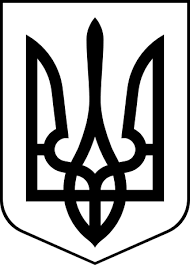 здолбунівська міська радаРІВНЕНСЬКОГО РАЙОНУ рівненської  областіВИКОНАВЧИЙ КОМІТЕТР І Ш Е Н Н Я23 лютого 2023 року                                                                         № ______Про погодження режиму роботи  кафе - магазину «Гараж», розташованого по вулиці Коперника, 2 а села Богдашів             Керуючись підпунктом 4 пункту «б» статті 30 Закону України                      «Про місцеве самоврядування в Україні» та розглянувши звернення фізичної особи – підприємця Фрунзе Віктора Петровича  про погодження  режиму  роботи кафе - магазину «Гараж», виконавчий комітет Здолбунівської міської радиВ И Р І Ш И В :	1. Встановити       за       погодженням   з  фізичною особою - підприємцем Фрунзе В.П.  режим роботи кафе - магазину «Гараж», який розташований    по вулиці, Коперника, 2 а села Богдашів, Рівненської області, щоденно з 08.00 до 24.00 год.            2. Фізичній особі  - підприємцю Фрунзе В.П.:      	 - укласти договір щодо вивезення побутових відходів з виконавцем послуг;                  - дотримуватися Правил благоустрою Здолбунівської міської територіальної громади, затверджених рішенням  Здолбунівської міської ради від 30.06.2021 № 411.3. Контроль за виконанням даного рішення покласти на заступника міського голови з питань діяльності виконавчих органів ради Сосюка Ю.П.Міський голова					               	Владислав СУХЛЯК 